ЗАЯВЛЕНИЕ НА ДИСТАНЦИОННОЕ БАНКОВСКОЕ ОБСЛУЖИВАНИЕПолное наименование корпоративного клиентаПросим АО «МОСКОМБАНК» (далее – Банк) предоставить дистанционное банковское обслуживание (далее – ДБО) ко всем принадлежащим счетам, открытым на основании заключенных между Банком и Клиентом (или которые будут заключены в будущем) договоров банковского счета, вклада, кредитных договоров, договоров факторинга и иных договоров, для которых может быть применимо ДБО.Для целей аутентификации и подписания электронных документов выбираю следующий вариант работы в ДБО:  Просим установить следующие ограничения (лимиты) на операции, совершаемые в ДБО:      руб. - на разовый платеж;       руб. - на сумму платежей в день;       руб.- на сумму платежей в месяц.В соответствии со статьей 428 Гражданского кодекса Российской Федерации уведомляем Банк о присоединении к «Правилам дистанционного банковского обслуживания 
АО «МОСКОМБАНК» для корпоративных клиентов», и подтверждаем, что ознакомлены, понимаем, полностью согласны, принимаем полностью без каких-либо оговорок и изъятий, а также уведомлены о наличии рисков и возможности несанкционированного доступа к банковским счетам при несоблюдении требований по обеспечению безопасности и обязуемся исполнять указанные Правила и Тарифы Банка. Уполномоченные лица:Отметки АО «МОСКОМБАНК»В соответствии с «Правилами дистанционного банковского обслуживания в 
АО «МОСКОМБАНК» для корпоративных клиентов», а также их акцептом настоящим Заявлением, а вместе образующих Договор, подключить Клиента к дистанционному банковскому обслуживанию.М.П. - применение простой электронной подписи с  SMS-аутентификацией. Мобильный телефон      ;                      Электронная почта      ;Блокировочное слово      . - применение усиленной электронной подписи. В связи с этим прошу:    - выдать USB-токен в количестве    штук;     - выдать МАС-токен в количестве    штук. должностьдолжностьдолжностьдолжностьдолжностьдолжностьдолжностьдолжностьдолжностьдолжностьдолжностьфамилия, инициалыподписьдолжностьдолжностьдолжностьдолжностьдолжностьдолжностьдолжностьдолжностьдолжностьдолжностьдолжностьфамилия, инициалыподпись20Уполномоченный сотрудник БанкаУполномоченный сотрудник БанкаУполномоченный сотрудник БанкаУполномоченный сотрудник БанкаУполномоченный сотрудник БанкаУполномоченный сотрудник БанкаУполномоченный сотрудник БанкаУполномоченный сотрудник БанкаУполномоченный сотрудник БанкаУполномоченный сотрудник БанкаУполномоченный сотрудник Банкафамилия, инициалыподпись20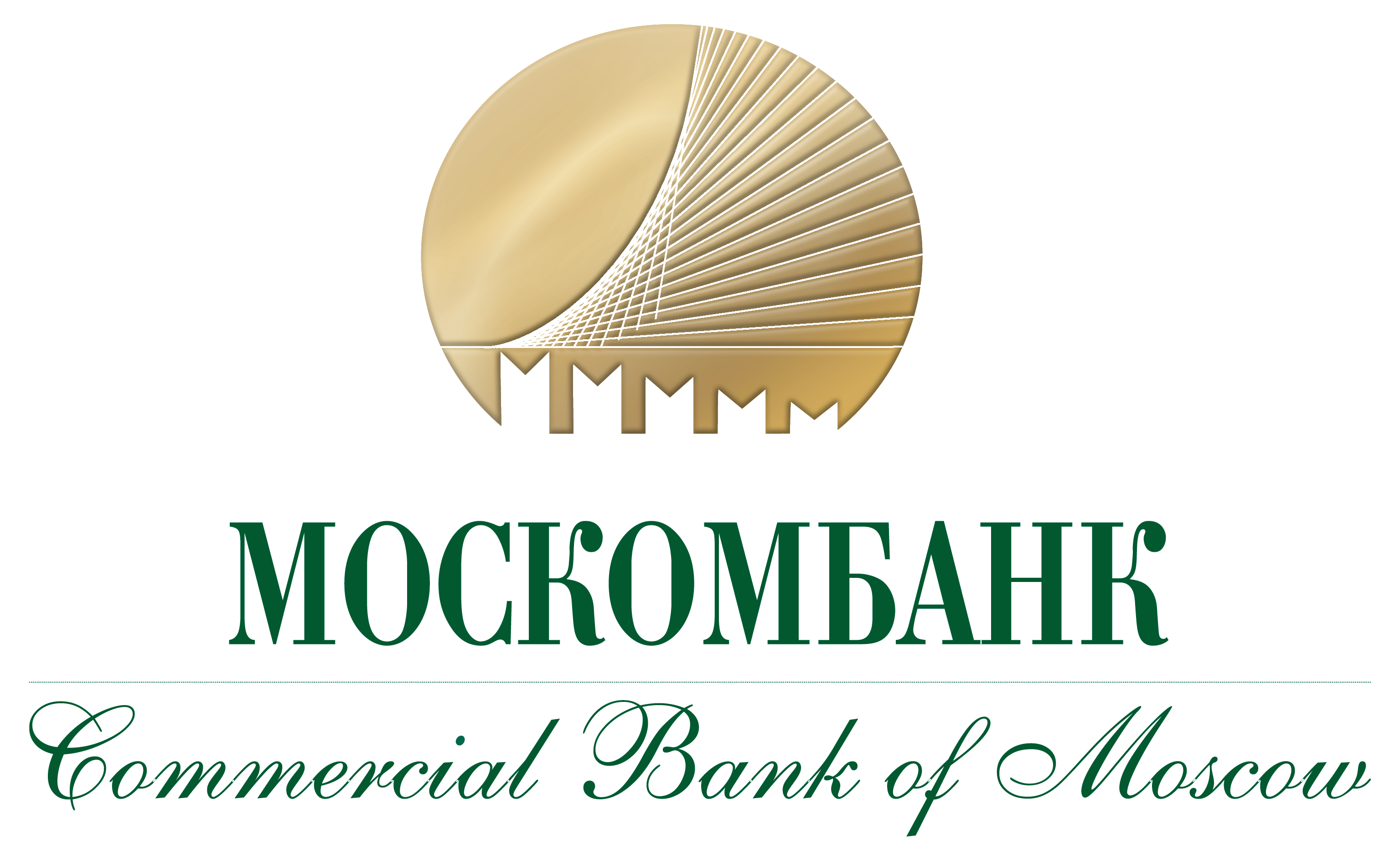 